Publicado en BARCELONA el 20/01/2022 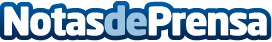 MiPelazo.com la web de venta online de productos para el cabello que más ha crecido en los últimos añosMiPelazo.com se ha convertido en la web de venta online con mayor crecimiento de su sector en los últimos 4 años. Han triplicado sus ventas desde la pandemia y llegan a vender más de 30.000 productos cada año. Mi Pelazo trabaja con las mejores marcas del mercado: Productos ICON, Cremas Massada y Germaine de CapucciniDatos de contacto:Alejandro MateoMiPelazo.com934691654Nota de prensa publicada en: https://www.notasdeprensa.es/mipelazo-com-la-web-de-venta-online-de Categorias: Moda Cataluña E-Commerce Belleza http://www.notasdeprensa.es